The Bond Enthalpy is the energy required to break a chemical bond. It is usually expressed in units of kJ mol-1, measured at 298 K. The exact bond enthalpy of a particular chemical bond depends upon the molecular environment in which the bond exists. Therefore, bond enthalpy values given in chemical data books are averaged values. 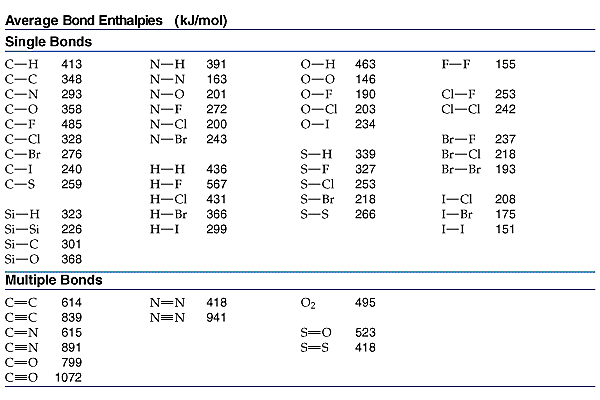 ΔH = ∑ ΔH(bonds broken) - ∑ ΔH(bonds formed)This basically means that you add up all the energies of the broken bonds; add up all the energies of the bonds that are reformed and subtract one from the other. EXAMPLE #1FindH for the following reaction given the following bond energies: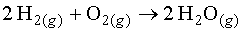 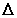 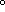 We have to figure out which bonds are broken and which bonds are formed. 2 H-H bonds are broken.          1 O=O bond is broken            2 O-H bonds are formed per water molecule, and there are 2 water molecules formed, therefore 4 O-H bonds are formed Now we can substitute the values given into the equation:     ΔH = ∑ ΔH(bonds broken) - ∑ ΔH(bonds formed)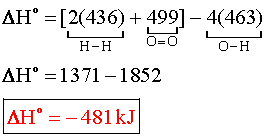 Bond Enthalpy (Bond Energy)